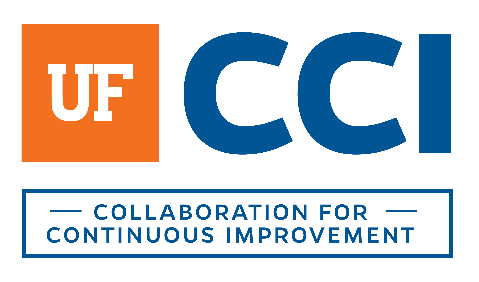 process improvement project status reportFor NAME OF PROCESSPROJECT STATUS REPORT AS OF MM/DD/YYYYInsert summary of activity since last status meeting update.
*STATUS EXPLANATION: COMPLETED ACTIVITIES THIS REPORTING PERIOD: Insert activities since last updatePLANNED ACTIVITIES - UPCOMING WEEK: Insert upcoming activitiesPOINTS FOR DISCUSSION, OPEN ISSUES, QUESTIONS & ITEMS TO KEEP ON OUR RADAR:Insert future discussion itemsMilestoneDateKEY PROJECT PROGRESS INDICATORSStatusOtherHas the scope of the project changed?Have any project estimates changed? (e.g., effort, resource needs, milestone dates)Are there any approval issues?Were any target dates missed or planned activities not completed this week?Will target dates be missed?Are there any other critical issues?